Initial Proposal Workflow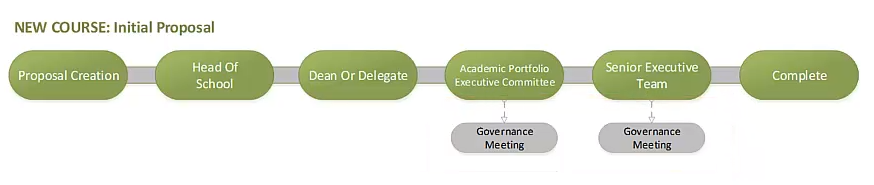 Attach this form to your initial proposal in CourseLoopConcept and Financial Projection ProposalFinancial ProjectionsNOTE: Complete the Full Proposal in CourseLoop. A Full Proposal is the Academic Assessment for the new Course. This will be submitted via the following workflow.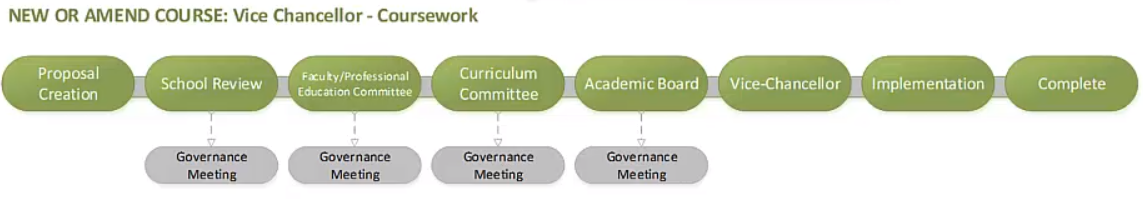 Curriculum Committee who will not endorse a new course without the Initial Proposal being approved via the Initial Proposal workflow at the top of this document.Proposed Title: Proposed Title: Proposed Title: Course OwnerCourse OwnerCourse OwnerCourse OwnerCourse OwnerCourse OwnerCourse OwnerCourse OwnerFacultyFacultyFacultySchoolSchoolSchoolDisciplineDisciplineDisciplineContact InformationContact InformationContact InformationContact InformationContact InformationContact InformationContact InformationContact InformationNameNameNameEmailEmailEmailSummary:Summary:Summary:Summary:Summary:Summary:Summary:Summary:Brief paragraph outlining the scope and activities to be undertaken, and why this is a good idea. If there are any timing issues this should be included here.Brief paragraph outlining the scope and activities to be undertaken, and why this is a good idea. If there are any timing issues this should be included here.Brief paragraph outlining the scope and activities to be undertaken, and why this is a good idea. If there are any timing issues this should be included here.Broad LevelBroad LevelIntakeIntakeModeModeIntensive SchoolsAccreditation	Sub-degree	Undergraduate/Hons	Postgraduate Coursework	Postgraduate Research	Sub-degree	Undergraduate/Hons	Postgraduate Coursework	Postgraduate Research	Trimester 1	Trimester 2	Trimester 3	Trimester 1	Trimester 2	Trimester 3	Online	On-CampusDelivery locations outside Armidale campus?Please specify: 	Online	On-CampusDelivery locations outside Armidale campus?Please specify: 	None	Mandatory	Non-mandatory	Mandatory	Preliminary	Provisional	Full 
Identify accreditation costs in Financial Projections e.g. site visits, specific staffing and facility requirements.Market AnalysisMarket AnalysisMarket AnalysisMarket AnalysisMarket AnalysisMarket AnalysisMarket AnalysisMarket AnalysisWhat is the opportunity in the market?What is the opportunity in the market?What is the opportunity in the market?What are competitors offering?What are competitors offering?What are competitors offering?What unique element can UNE bring?What unique element can UNE bring?What unique element can UNE bring?Do we have any competitive advantage?Do we have any competitive advantage?Do we have any competitive advantage?What market research supports this finding?What market research supports this finding?What market research supports this finding?ImplementationImplementationImplementationImplementationImplementationImplementationImplementationImplementationDevelopmentDevelopmentDevelopmentDevelopmentDevelopmentDevelopmentDevelopmentDevelopmentHow many new units are required?How many new units are required?How many new units are required?How will they be developed?How will they be developed?How will they be developed?StaffingStaffingStaffingStaffingStaffingStaffingStaffingStaffingHow will staffing be established?How will staffing be established?How will staffing be established?MarketingMarketingMarketingMarketingMarketingMarketingMarketingMarketingHow will the course be marketed?How will the course be marketed?How will the course be marketed?FacilitiesFacilitiesFacilitiesFacilitiesFacilitiesFacilitiesFacilitiesFacilitiesAre any new facilities, equipment or library resources required?Are any new facilities, equipment or library resources required?Are any new facilities, equipment or library resources required?PartnershipsPartnershipsPartnershipsPartnershipsPartnershipsPartnershipsPartnershipsPartnershipsAre there partnership arrangements required for delivery?Are there partnership arrangements required for delivery?Are there partnership arrangements required for delivery?FinancialFinancialFinancialFinancialFinancialFinancialFinancialFinancialPrimary Market(s)Fees and ChargesFees and ChargesFees and ChargesFees and ChargesOpportunitiesOpportunitiesOpportunities	CSP	Dom Fee-Paying	International	OtherPrimary funding cluster(s) for CSP, proposed fees for fee-payingPrimary funding cluster(s) for CSP, proposed fees for fee-payingPrimary funding cluster(s) for CSP, proposed fees for fee-payingPrimary funding cluster(s) for CSP, proposed fees for fee-payingAre there opportunities for non-award (e.g. commercial delivery, short courses)Are there opportunities for non-award (e.g. commercial delivery, short courses)Are there opportunities for non-award (e.g. commercial delivery, short courses)Year 1Year 2Year 3Year 4Year 5Year 6Year 7Load and IncomeCommencing EFTSLContinuing EFTSLRevenue from course feesOther RevenueEstablishment CostsNew facilities / equipmentInitial MarketingLibrary ResourcesStaff RecruitmentCourseware DevelopmentAccreditation / LicensingOperating CostsAcademic StaffCasual Academic StaffAdministrative StaffAccreditation / LicensingAssumptionsAssumptionsHow has the commencing load forecast been determined?What continuation rates have been assumed?